To enter bank details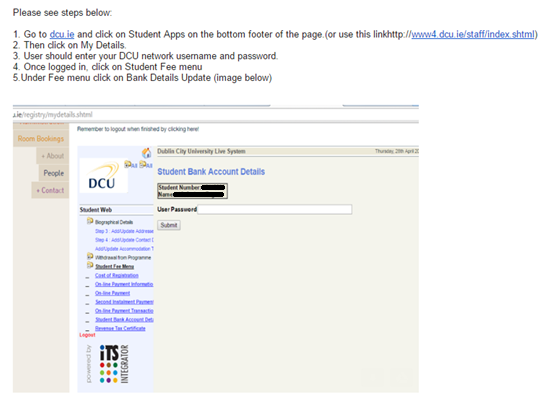 